Nauczanie zdalne13.04.2021- WTOREKKochane dzieci! Nadal pozostajemy w tematyce pogody. Jesteście ciekawi co dziś dla Was przygotowałam? To zaczynamy.Zabawy z parasolkamiPoproście rodziców o wycięcięcie kwadracików z parasolkami. Znajdźcie spośród wszystkich obrazków przedstawiających parasole pary.A teraz jak ułożyliście już pary, postarajcie się ułożyć rytmy według podanego wzoru.2. Kapu, kap – kolorowy deszczPoniżej znajdziecie kartę pracy do wykonania. Pamiętajcie, staramy się  dokładnie wykonywać swoja pracę. Nie śpieszymy się. 3.  Kolorowa parasolkaNa zakończenie pokolorujcie parasolkę, która znajduje się poniżej według własnego pomysłu. Pamiętajcie, że staramy się nie wychodzić poza linię.2. Kapu, kap- kolorowy deszcz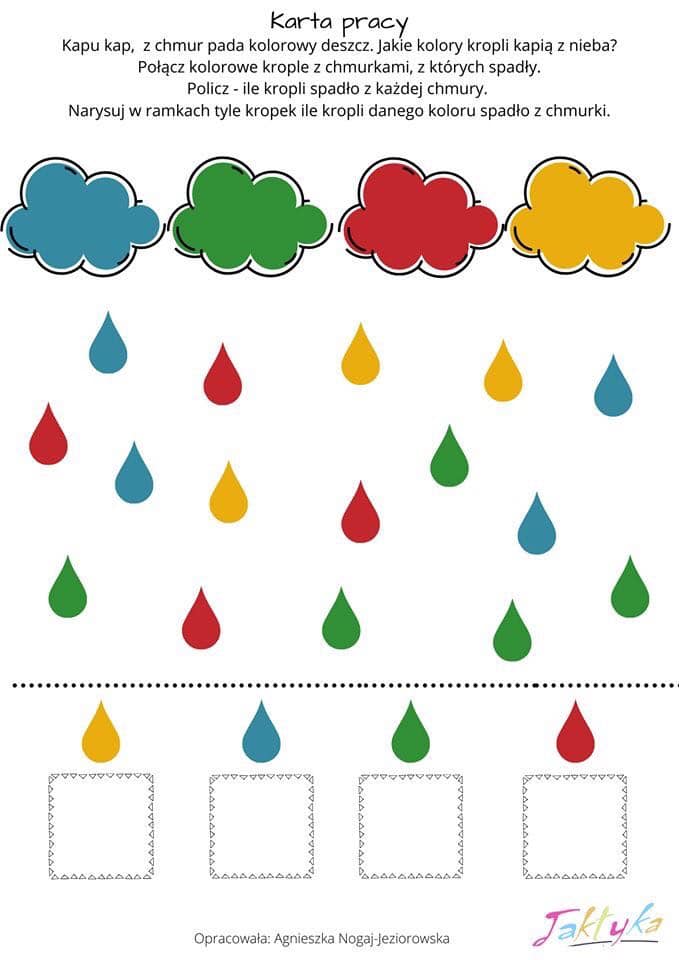 3. Kolorowa parasolka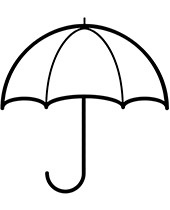 Z chęcią zobaczę Wasze prace, które rodzice mogą wysyłać na e-mail: r.siekanska@pp19.radom.pl .                                                                                             PozdrawiamRenata Siekańska 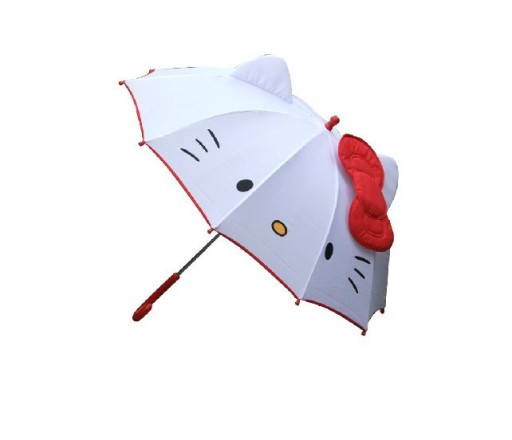 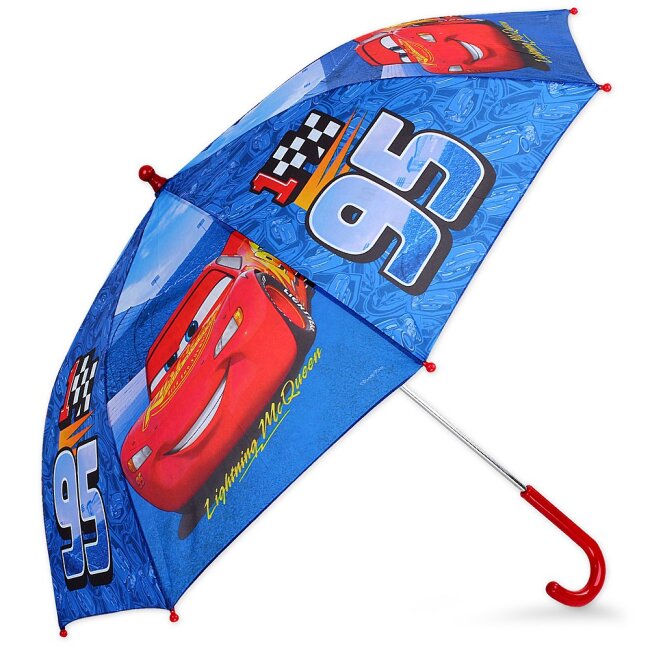 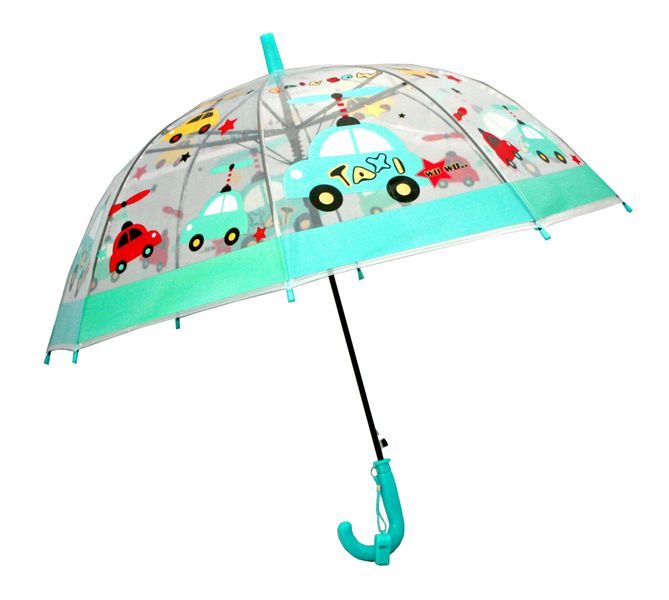 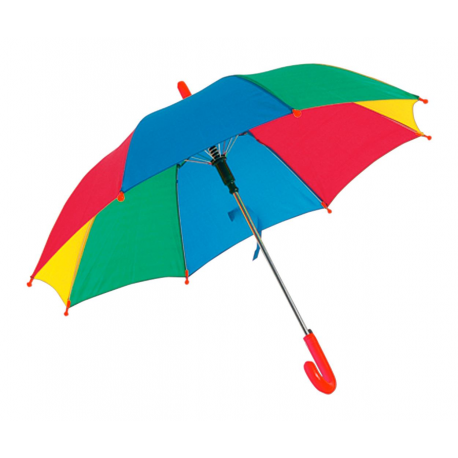 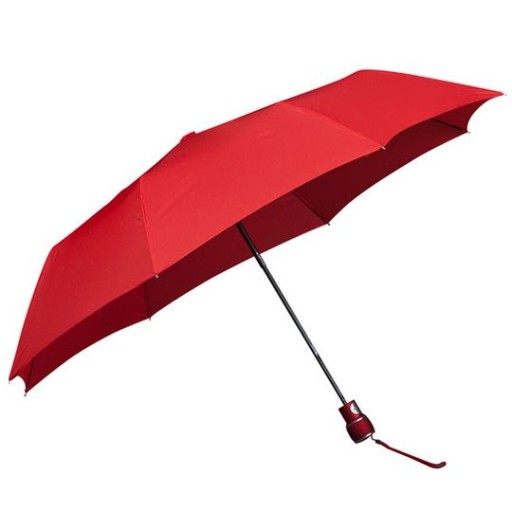 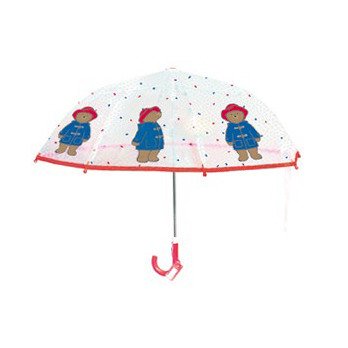 